john smith1234 Main St • Anytown, State • 123456 CELL (123) 555-5555 • E-MAIL j.smith@johnsmith.com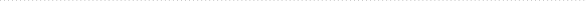 PROFILE	Lorem ipsum dolor sit amet, consectetur adipiscing elit.Nulla nec dui magna, ac dapibus nunc. Cum sociis natoque penatibus et magnis dis parturient montes, nascetur mus. Suspendisse nulla nisi, eleifend sit amet tincidunt sit amet, malesuada at orci. Phasellus porta est ac tortor iaculis gravida porttitor eros viverra. EDUCATION	Bachelor of Arts 	Impressive University, Ivy League, NY 12345	Graduated 2006SKILLS	Certification 1		Fancy Software 1	Software 2Fancy Software 2	Fancy Software 4	Software 5EXPERIENCE	Company 1 Vivamus scelerisque enim vel ante sollicitudin fermentum. Praesent pulvinar  faucibus fringilla. Ut ultrices tellus a nisi ultrices vulputate. Company 2 Vivamus lacus lorem, euismod sed aliquet nec, aliquam eu tellus. Etiam volutpat sem a leo elementum euismod. Maecenas cursus, mauris vel posuere ultrices, mauris odio eleifend enim, ac venenatis augue mi quis purus.Internship Vivamus scelerisque enim vel ante sollicitudin fermentum. Praesent pulvinar  faucibus fringilla. Ut ultrices tellus a nisi ultrices vulputate. 1234 Main St • Anytown, State • 123456 • CELL (123) 555-5555 • E-MAIL j.smith@johnsmith.com